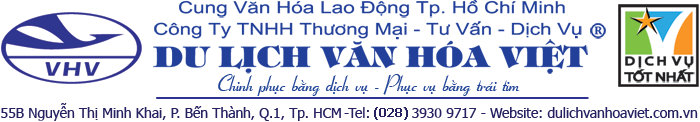 CHƯƠNG TRÌNH DU LỊCHCẦN THƠ - SÓC TRĂNG - CÔN ĐẢOMÃ TOUR	:  MN/13Phương tiện	:	XeThời gian	: 	3 ngày / 2 đêm Khởi hành	:	Thứ năm, Thứ bảy hàng tuầnNGÀY 1:Buổi sáng:  	Xe và hướng dẫn viên đón khách tại Cung Văn Hóa Lao động TP. HCM (số 55B Nguyễn Thị Minh Khai, Phường Bến Thành, Quận 1). Đi theo lộ trình đường cao tốc TP/HCM – Trung Lương, ghé ngã ba Trung Lương (Mỹ Tho), Quý khách dùng điểm tâm sáng.	Đến Cần Thơ, đoàn đi viếng Thiền viện Phương Nam, ngôi chùa lớn nhứt Cần Thơ kiến trúc truyền thống Việt Nam. Tượng phật và toàn bộ nội thất trong chùa được tạc và làm bằng các loại gỗ quý hiếm đưa về từ Nam Phi. Lễ phật xong, đoàn đi vườn trái cây Mỹ Khánh, dạo chơi trong các vườn mận, ổi, xoài, chôm chôm, mít, dâu. 	Quý khách dùng bữa trưa.Buổi chiều: 	Rời Cần Thơ, xe di chuyển về Sóc Trăng, đoàn tiếp tục tham quan chùa Sà Lôn (chùa chén kiểu) một trong những ngôi cổ tự có kiến trúc độc đáo, viếng chùa Mả Tộc là nơi trú ẩn của hàng ngàn con dơi. 	Đoàn về khách sạn nhận phòng nghỉ ngơi. 	Quý khách dùng bữa chiều.		Buổi tối: Quý khách tự do khám phá Sóc Trăng về đêm.		Quý khách nghỉ đêm tại Sóc Trăng.NGÀY 2:Buổi sáng:  	Quý khách dung điểm tâm sáng. 	06 giờ 00: Xe đưa đoàn tới cảng Trần Đề, thuộc huyện Long Phú, tỉnh Sóc Trăng, đoàn lên tàu, sau hành trình dài 2 giờ 30 vượt biển trên tàu cao tốc hiện đại và an toàn bậc nhứt Việt Nam, đoàn đến Côn Đảo. 	10 giờ 30: Đoàn cập cảng Bến Đầm, xe và hướng dẫn viên đón đoàn tại cảng. Trên đường di chuyển về thị trấn Côn Đảo, Quý khách sẽ được chiêm ngưỡng những con đường có cảnh quan thiên nhiên rất đẹp. Ghé qua các thắng cảnh Bãi Nhát, Đỉnh tình yêu, Bãi đá trắng, mũi cá mập. Quý khách tham quan và chụp vài tấm hình kỷ niệm.	11 giờ 30: Quý khách dùng bữa trưa.	12 giờ 30: Đoàn về khách sạn nhận phòng, nghỉ ngơi.Buổi chiều: 	Xe và HDV đưa đoàn đi đến các thắng cảnh nổi tiếng.	Vảng cảnh chùa Núi Một (Vân Sơn Tự) ngôi chùa độc nhất ở Côn Đảo từ chùa có thề ngắn hồ sem và toàn thị trấn Côn Đảo. 	Viếng Miếu Bà Phi Yến (An Sơn Miếu) nơi thờ bà phi của chúa Nguyễn Ánh. 	Ghé Showroom Ngọc Trai, tìm hiểu về loại Ngọc Trai nước mặn được cấy và chế tác tại Côn Đảo. 	Tắm biển tại Bãi Đầm Trầu là một trong những bải biển hoang sơ hàng đầu Việt Nam. 	Viếng Miếu Cậu trên đường ra bãi biển Đầm Trầu Quý khách ghé viếng miếu Cậu, nơi thờ Hoàng tử Cải, con trai chúa Nguyễn Ánh và bà hoàng Phi Yến. 	18 giờ 00: Quý khách dùng bữa chiều.Buổi tối: 	Quý khách tự do dạo phố biển, thưởng thức cà phê nhạc xưa trong ngọn gió biển trong lành.	Quý khách nghỉ đêm tại Côn Đảo.NGÀY 3:Buổi sáng: 		Quý khách dùng bữa điểm tâm sáng. Xe tiếp tục đưa đoàn đi khám phá Côn Đảo. Hướng dẫn viên sẽ thuyết minh phục vụ Quý khách về hệ thống nhà tù ở Côn Đảo khi đến các điểm tham quan:		Dinh Chúa đảo. 		Trại Phú Hải.		Chuồng Cọp kiểu Pháp.		Chuồng Cọp kiểu Mỹ.		Nghĩa Trang Hàng Dương.		Khu biệt lập Chuồng Bò.		Đoàn đi chợ Côn Đảo, mua hải sản, khô về làm quà cho gia đình. 	11 giờ 30: Quý khách dùng bữa trưa.		Sau đó trả phòng, xe đưa đoàn xuống cảng Bến Đầm làm thủ tục đi chuyến tàu 13giờ về lại cảng Trần Đề Sóc Trăng, tạm biệt Côn Đảo. 		15 giờ 30:  Đến bến cảng Trần Đề, xe đón và đưa khách về Sài Gòn. Trên đường về ghé các trạm dừng chân, Quý khách giãi lao ăn uống (chi phí tự túc) hoặc mua trái cây, đặc sản miền tây về làm quà cho gia đình 		20 giờ 30: Đến Cung Văn Hóa Lao Động TP/HCM, chia tay tạm biệt Quý khách - hẹn ngày tái ngộ.BẢNG GIÁ DÀNH CHO 1 KHÁCH( Chưa bao gồm vé tàu cao tốc )GIÁ VÉ BAO GỒM :Xe đời mới; vé tàu đò du lịch đưa đón khách đi theo chương trình trong tour.Khách sạn: Phòng 2-3 khách.Khách sạn 2 sao + 3 sao:Sóc Trăng 2*	: QUÊ TÔI. Côn Đảo 3*	: RESORT SÀI GÒN – CÔN ĐẢO.  (Hoặc các khách sạn tương đương).Ăn uống theo chương trình, được đổi món thường xuyên theo ẩm thực địa phương. Hướng dẫn viên thuyết minh và phục vụ cho đoàn suốt tuyến.Vé vào cửa các thắng cảnh.Khăn lạnh, nước suối trên đường (1 khăn, 1 chai/ ngày).Bảo hiểm du lịch theo qui định bảo hiểm với mức tối đa là 60.000.000vnđ/trường hợp.GIÁ VÉ KHÔNG BAO GỒM:Ăn uống ngoài chương trình và các chi phí vui chơi giải trí cá nhân.Vé tàu cao tốc 2 lượt: Sóc Trăng – Côn Đảo – Sóc Trăng.Ăn chiều ngày thứ 3 trong chương trình. GIÁ VÉ TRẺ EM:	*   Quý khách  từ 11 tuổi trở lên mua 01 vé. *   Giá vé tàu cao tốc trẻ em theo qui đinh của các hãng. *   Trẻ em từ 06 đến 10 tuổi mua 1/2 vé.*   Trẻ em từ 05 tuổi trở xuống: Không tính vé, gia đình tự lo cho bé. Nhưng 02 người lớn chỉ được kèm 01 trẻ em, từ em thứ 02 trở lên phải mua 1/2 vé. (Tiêu chuẩn 1/2 vé: được 01 suất ăn + 01 ghế ngồi và ngủ ghép chung phòng với gia đình)NHỮNG THÔNG TIN QUÝ KHÁCH LƯU ÝChương trình tour: Các điểm tham quan trong chương trình có thể thay đổi, sắp xếp lại, nhưng vẫn đầy đủ theo chương trình tour.Trong trường hợp chương trình tour bị cắt giảm, hủy bỏ, do các điều kiện khách quan bất khả kháng như: Thời tiết xấu, thiên tai, dịch bệnh, an ninh, chính phủ trưng dụng khẩn cấp, hàng không dời hoặc hủychuyển bay do trục trặc kỹ thuật, thì Công ty Văn Hóa Việt sẽ miễn nhiệm và sẽ giải quyết hoàn trả lại chi phí các khoản dịch vụ chưa thực hiện được cho Quý khách. Giấy tờ tùy thân: Khi đi tour, Quý khách phải đem theo giấy tờ tùy thân:Khách Việt Nam:Người lớn và trẻ em trên 14 tuổi: CMND hoặc hộ chiếu.Trẻ em dưới 14 tuổi: Giấy khai sanh (bản chánh).Trẻ em dưới 18 tuổi, phải có cha mẹ hoặc người thân đi cùngKhách Nước ngoài:Passport hoặc thẻ xanh, còn hạn sử dụng.Đối với khách sạn 5 sao, khách Việt Nam ở chung với khách nước ngoài, phải có giấy hôn thú. Tất cả giấy tờ là bản chánh, còn hạn sử dụng, hình ảnh rỏ nét. Đăng ký vé theo đúng tên họ trên giấy tờ và sử dụng 1 loại giấy tùy thân khi mua vé và khi đi tour. Trường hơp tour có đi máy bay, nếu cung cấp họ tên sai, Quý khách phải chịu mất chi phí đổi vé hoặc mua vé mới tùy theo quy định riêng của các hãng hàng không.Kiểm tra dịch vụ:Trường hợp đi xe: Ngày khởi hành, Quý khách cần kiểm tra số ghế ngồi đã chọn đặt khi mua vé, đề nghị HDV sắp xếp lại nếu không đúng số ghế và giữ đúng vị trí suốt hành trình tour. Trường hợp đi máy bay: Trước ngày đi, Quý khách vui lòng kiểm tra lại các thông tin trên vé, báo ngay cho Công ty du lịch, khi có sự sai sót hoặc nhầm lẩn để kịp thời điều chỉnh vé trước giờ bay.Khách sạn:Theo quy định của các khách sạn, giờ nhận phòng là sau 14 giờ, trả phòng trước 12 giờ. Quý khách cần kiểm tra kỹ các giấy tờ cá nhân khi giao và nhận với lễ tân khách sạn.Hành lý:Nếu đi xe nhỏ (15,25 chỗ)  Quý khách vui lòng không đem theo valy quá lớn, cồng kềnh.Nếu đi máy bay hãng Việt Nam Airlines, Quý khách được ký gởi hành lý 20kg/1 khách, kích thước không quá 119cm x 199cm x 81cm. Hành lý xách tay 7kg/1 khách, kích thước không  quá 56cm x 36cm x 23cm. chất lỏng không quá 100ml, không đem theo hàng cấm.Nếu đi máy bay hãng VietJet và Jetstar,  chỉ bao gồm 7kg/1 khách hành lý xách tay, kích thước không quá 56cm x 36cm x 23cm. Hành lý ký gởi Quý khách phải mua thêm theo quy định của hãng VietJet và Jetstar.Quản lý tài sản: Nếu có đem theo tư trang, tiền bạc, vật dụng giá trị, đề nghị Quý khách:Tự quản lý kỹ khi đi trên đường. Gởi tại quầy lễ tân khi tới khách sạn hoặc khi đi tham quan. Tại các địa điểm chờ xe, cần chú ý hành lý, bóp ví, điện thoại di động.Sức khỏe, an toàn: Để chuyến du lịch được vui vẻ, an toàn, đề nghị Quý khách: Người lớn tuổi, hoặc sức khỏe kém, cần đi chung với thân nhân có đầy đủ sức khỏe Người đang mang thai, cần có ý kiến đồng ý cho đi tour của bác sĩ. Tùy theo chuyến du lịch miền biển, miền núi hoặc đồng bằng, Quý khách cần đem theo theo các vật dụng phù hợp để tiện sử dụng khi cần thiết. Hỗ trợ hướng dẫn viên trong việc chú ý, chăm sóc người thân nhất là quản lý các trẻ em trong gia đình cẩn thận trong những lúc lên xuống xe dọc đường, đi tham quan leo đồi núi, xuống thác sâu, đi tàu đò, tắm biển.v.v.Người lớn tuổi hoặc sức khỏe kém không nên tắm biển, lặn biển, leo núi, xuống thác sâu, và tham gia các trò chơi cảm giác mạnh. Cần chú ý vệ sinh thực phẩm, khi ăn uống ngoài các hàng quán. Ban đêm, không nên đi vào những khu vực vắng vẻ và trở về khách sạn quá khuya.Điểm đón vả trả khách: Tùy theo phương tiện đi xe, máy bay hoặc tàu hỏa. Quý khách sẽ được đón và trả về tại 3 địa điểm: Cung VHLĐ số 55B Nguyễn Thị Minh Khai, F Bến Thành, Quận 1, TP/HCM. Ga nội địa sân bay Tân Sơn Nhất.:	– Vietjet cột số 9.– Vietnam Airlines cột số 17.Cổng chính Ga Sài Gòn. (số 1 Nguyễn Thông, Quậu 3, TP/HCM)Tùy theo thực tế chương trình tour, nhân viên bán vé và HDV sẽ hẹn cụ thể, đề nghị Quý khách đúng giờ. Tất cả các lý do trễ xe, tàu, máy bay phát sinh do từ phía khách Công ty VHV không chịu trách nghiệm, Quý khách tự chịu phương tiện đi đến để nhập đoàn. Nếu đi tàu hỏa, máy bay, Quý khách phải chịu mất phí hủy, đổi vé tùy theo trường hợp (theo quy định riêng của các hãng tàu, hàng không). Phương thức thanh toán: Quý khách có thể thanh toán tiền vé tour 1 lần hoặc nhiều lần và thanh toán đủ trước ngày tour khởi hành.  Trước từ 1-3 ngày (cho các tour ngày thường).Trước 3-7 ngày (cho tour Lễ, Tết). Thanh toán bằng tiền mặt hoặc chuyển khoản: Ngân hàng ACB -  số TK: 32343769Ngân hàng VCB -  số TK: 0071001154557Ngân hàng SCB -  số TK: 13701111816001Quý khách có yêu cầu lấy hoa đơn VAT, cần báo với nhân viên bán vé ngay khi mua vé, trường hợp không báo Công ty sẽ xuất chung 1 hóa đơn cho tất cả khách hàng đi trong tour. Quý khác vui lòng nhận hóa đơn (VAT) trễ nhứt là 1 tháng. Sau khi tour kết thúc. Điều kiện dời chuyển hoặc hủy tour:Chuyển qua tour khác:Trước ngày tour khởi hành 7 ngày, Quý khách không bị mất phí. Công ty Văn Hóa Việt sẽ hoàn trả đủ tiền vé.Trước ngày tour khởi hành, trong vòng 2 ngày đến 6 ngày, Quý khách bị mất phí:10% trên giá tour (đối với tour ngày thường)30% trên giá tour (đối với tour ngày lễ tết)Trước ngày tour khởi hành, 1 ngày hoặc ngay ngày khởi hành, Quý khách bị mất phí:20% trên giá tour (đối với tour ngày thường)50% trên giá tour (đối với tour ngày lễ tết)Hủy tour:Trước ngày tour khởi hành 7 ngày, Quý khách bị mất phí:10% trên giá tour (đối với tour ngày thường)30% trên giá tour (đối với tour ngày lễ tết)Trước ngày tour khởi hành, trong vòng 2 ngày đến 6 ngày, Quý khách bị mất phí:20% trên giá tour (đối với tour ngày thường)50% trên giá tour (đối với tour ngày lễ tết)Trước ngày tour khởi hành, 1 ngày hoặc ngay ngày khởi hành, Quý khách bị mất phí:50% trên giá tour (đối với tour ngày thường)100% trên giá tour (đối với tour ngày lễ tết)Ngoài ra tour có đi máy bay, tàu hỏa, tàu thủy, Quý khách sẽ chịu thêm phí chuyển , hủy vé theo quy định của hãng hàng không, hãng tàu. Nếu do thời tiết táu cao tốc và máy bay không khởi hành Quý khách vẫn chịu mất phí 1.390.000đ/1khách. Sau cùng, Công ty du lịch Văn Hóa Việt Kính chúc Quý Khách một chuyến du lịch An Toàn – Bổ Ích – Thú Vị.Chân thành cám ơn Quý Khách!HẠNG VÉGIÁ VÉGIÁ VÉPHỤ THUPhòng ĐơnHẠNG VÉGiá TourGiá vé tàu cao tốc( 2 lượt)PHỤ THUPhòng ĐơnKhách sạn 2 sao + 3 sao 4.770.000 vnđ620.000 / 1 vé910.000 vnđ